ProhibitionYour task: Read page 87-88 in your textbook and answer the following questions.What was the temperance movement?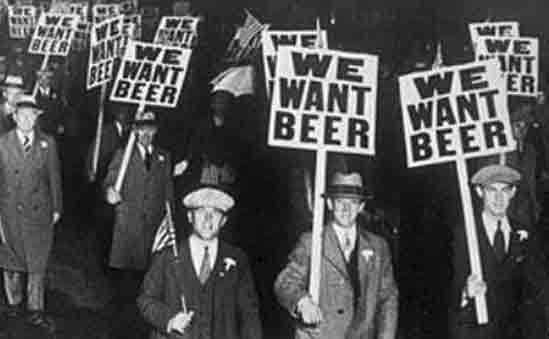 What is prohibition?What were some of the positive outcomes that prohibition supporters hoped to see?True or False: The federal government does not have control over the manufacturing, importation, and export of alcohol.Who has control over the sale and consumption of alcohol?What was the name of the province that never had prohibition?Which province had prohibition for the longest time?What were some of the advantages to prohibition?True or False: Prohibition lasted longer in the United States.Bootlegging in Windsor, OntarioYour task: Read the article, “Bootlegging in Windsor, Ontario,” and answer the following questions.  *Use a classroom dictionary or electronic device to find the terms.Using a dictionary or your phone, look up the following words:Bootlegging:Rumrunner:Speakeasy:What did people use the Detroit River for during the prohibition era?What were some the other ways that bootleggers smuggled alcohol?Although Ontario had _________ the retail sale of liquor, the federal government approved and licensed __________ and breweries – of which there were 45 in Ontario alone in ______ - to manufacture, distribute, and export.A) Who was The Purple Gang?B) How was The Purple Gang connected to bootlegging?Based on what you have learned, do you think prohibition was a success or failure?  Explain.